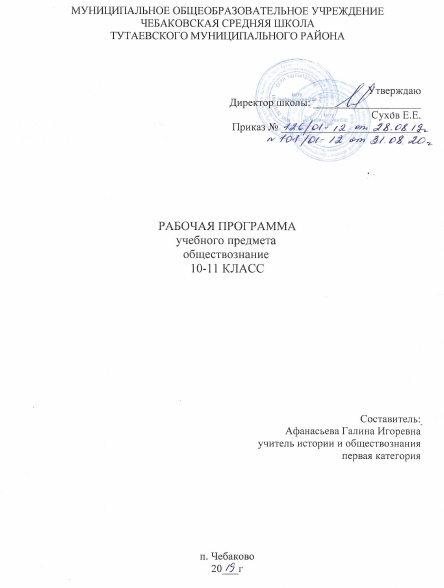 Пояснительная запискаРабочая программа по обществознанию для 10-11 класса соответствует ФГОС СОО, составлена на основе примерной программы (Базовый уровень) с учетом авторской программы под редакцией Л.Н. БоголюбоваРабочая программа ориентирована на использование УМК, в который входят:Лазебникова А.Ю. Обществознание. Примерные рабочие программы. Предметная линия учебников под редакцией Л.Н.Боголюбова. 10 – 11 классы: учеб. пособие для общеобразоват. организаций: базовый уровень / А.Ю. Лазебникова, Н.И.Городецкая, Л.Е. Рутковская. – М.: Просвещение, 2018.Боголюбов Л. Н., и др. Обществознание. 10 класс. Базовый уровень/ под ред.  Л.Н.Боголюбова, – М.: Просвещение, 2019.  Боголюбов Л. Н., и др. Обществознание. 11 класс. Базовый уровень/ под ред.  Л.Н.Боголюбова, – М.: Просвещение, 2020.  Боголюбов Л. Н., Лазебникова А. Ю., Аверьянов Ю. И. и др. Обществознание. Поурочные разработки. 10 класс. Базовый уровень / под ред.  Л.Н.Боголюбова. – М.: Просвещение, 2019.Боголюбов Л. Н., Лазебникова А. Ю., Аверьянов Ю. И. и др. Обществознание. Поурочные разработки. 11 класс. Базовый уровень / под ред.  Л.Н.Боголюбова. – М.: Просвещение, 2020.   Учебный предмет «Обществознание» входит в предметную область «Общественно-научных предметов». Предмет изучается на базовом уровне в 10-11 классе в объеме 68 часов в каждом классеПланируемые результаты изучения учебного предметаВ результате изучения учебного предмета «Обществознание» на уровне среднего общего образования:Выпускник на базовом уровне научится:Человек. Человек в системе общественных отношенийВыделять черты социальной сущности человека;определять роль духовных ценностей в обществе;распознавать формы культуры по их признакам, иллюстрировать их примерами;различать виды искусства;соотносить поступки и отношения с принятыми нормами морали;выявлять сущностные характеристики религии и ее роль в культурной жизни;выявлять роль агентов социализации на основных этапах социализации индивида;раскрывать связь между мышлением и деятельностью;различать виды деятельности, приводить примеры основных видов деятельности;выявлять и соотносить цели, средства и результаты деятельности;анализировать различные ситуации свободного выбора, выявлять его основания и последствия; различать формы чувственного и рационального познания, поясняя их примерами;выявлять особенности научного познания;различать абсолютную и относительную истины;иллюстрировать конкретными примерами роль мировоззрения в жизни человека;выявлять связь науки и образования, анализировать факты социальной действительности в контексте возрастания роли образования и науки в современном обществе;выражать и аргументировать собственное отношение к роли образования и самообразования в жизни человека.Общество как сложная динамическая системаХарактеризовать общество как целостную развивающуюся (динамическую) систему в единстве и взаимодействии его основных сфер и институтов;выявлять, анализировать, систематизировать и оценивать информацию, иллюстрирующую многообразие и противоречивость социального развития;приводить примеры прогрессивных и регрессивных общественных изменений, аргументировать свои суждения, выводы;формулировать собственные суждения о сущности, причинах и последствиях глобализации; иллюстрировать проявления различных глобальных проблем.ЭкономикаРаскрывать взаимосвязь экономики с другими сферами жизни общества;конкретизировать примерами основные факторы производства и факторные доходы;объяснять механизм свободного ценообразования, приводить примеры действия законов спроса и предложения;оценивать влияние конкуренции и монополии на экономическую жизнь, поведение основных участников экономики;различать формы бизнеса;извлекать социальную информацию из источников различного типа о тенденциях развития современной рыночной экономики;различать экономические и бухгалтерские издержки;приводить примеры постоянных и переменных издержек производства;различать деятельность различных финансовых институтов, выделять задачи, функции и роль Центрального банка Российской Федерации в банковской системе РФ;различать формы, виды проявления инфляции, оценивать последствия инфляции для экономики в целом и для различных социальных групп;выделять объекты спроса и предложения на рынке труда, описывать механизм их взаимодействия;определять причины безработицы, различать ее виды;высказывать обоснованные суждения о направлениях государственной политики в области занятости; объяснять поведение собственника, работника, потребителя с точки зрения экономической рациональности, анализировать собственное потребительское поведение;анализировать практические ситуации, связанные с реализацией гражданами своих экономических интересов;приводить примеры участия государства в регулировании рыночной экономики;высказывать обоснованные суждения о различных направлениях экономической политики государства и ее влиянии на экономическую жизнь общества;различать важнейшие измерители экономической деятельности и показатели их роста: ВНП (валовой национальный продукт), ВВП (валовой внутренний продукт);различать и сравнивать пути достижения экономического роста.Социальные отношенияВыделять критерии социальной стратификации;анализировать социальную информацию из адаптированных источников о структуре общества и направлениях ее изменения;выделять особенности молодежи как социально-демографической группы, раскрывать на примерах социальные роли юношества;высказывать обоснованное суждение о факторах, обеспечивающих успешность самореализации молодежи в условиях современного рынка труда;выявлять причины социальных конфликтов, моделировать ситуации разрешения конфликтов;конкретизировать примерами виды социальных норм;характеризовать виды социального контроля и их социальную роль, различать санкции социального контроля;различать позитивные и негативные девиации, раскрывать на примерах последствия отклоняющегося поведения для человека и общества;определять и оценивать возможную модель собственного поведения в конкретной ситуации с точки зрения социальных норм;различать виды социальной мобильности, конкретизировать примерами;выделять причины и последствия этносоциальных конфликтов, приводить примеры способов их разрешения;характеризовать основные принципы национальной политики России на современном этапе;характеризовать социальные институты семьи и брака; раскрывать факторы, влияющие на формирование института современной семьи; характеризовать семью как социальный институт, раскрывать роль семьи в современном обществе;высказывать обоснованные суждения о факторах, влияющих на демографическую ситуацию в стране;формулировать выводы о роли религиозных организаций в жизни современного общества, объяснять сущность свободы совести, сущность и значение веротерпимости;осуществлять комплексный поиск, систематизацию социальной информации по актуальным проблемам социальной сферы, сравнивать, анализировать, делать выводы, рационально решать познавательные и проблемные задачи; оценивать собственные отношения и взаимодействие с другими людьми с позиций толерантности.ПолитикаВыделять субъектов политической деятельности и объекты политического воздействия;различать политическую власть и другие виды власти;устанавливать связи между социальными интересами, целями и методами политической деятельности;высказывать аргументированные суждения о соотношении средств и целей в политике;раскрывать роль и функции политической системы;характеризовать государство как центральный институт политической системы;различать типы политических режимов, давать оценку роли политических режимов различных типов в общественном развитии;обобщать и систематизировать информацию о сущности (ценностях, принципах, признаках, роли в общественном развитии) демократии;характеризовать демократическую избирательную систему;различать мажоритарную, пропорциональную, смешанную избирательные системы;устанавливать взаимосвязь правового государства и гражданского общества, раскрывать ценностный смысл правового государства;определять роль политической элиты и политического лидера в современном обществе;конкретизировать примерами роль политической идеологии;раскрывать на примерах функционирование различных партийных систем;формулировать суждение о значении многопартийности и идеологического плюрализма в современном обществе;оценивать роль СМИ в современной политической жизни;иллюстрировать примерами основные этапы политического процесса;различать и приводить примеры непосредственного и опосредованного политического участия, высказывать обоснованное суждение о значении участия граждан в политике.Правовое регулирование общественных отношенийСравнивать правовые нормы с другими социальными нормами;выделять основные элементы системы права;выстраивать иерархию нормативных актов;выделять основные стадии законотворческого процесса в Российской Федерации;различать понятия «права человека» и «права гражданина», ориентироваться в ситуациях, связанных с проблемами гражданства, правами и обязанностями гражданина РФ, с реализацией гражданами своих прав и свобод;обосновывать взаимосвязь между правами и обязанностями человека и гражданина, выражать собственное отношение к лицам, уклоняющимся от выполнения конституционных обязанностей;аргументировать важность соблюдения норм экологического права и характеризовать способы защиты экологических прав;раскрывать содержание гражданских правоотношений;применять полученные знания о нормах гражданского права в практических ситуациях, прогнозируя последствия принимаемых решений;различать организационно-правовые формы предприятий;характеризовать порядок рассмотрения гражданских споров;давать обоснованные оценки правомерного и неправомерного поведения субъектов семейного права, применять знания основ семейного права в повседневной жизни;находить и использовать в повседневной жизни информацию о правилах приема в образовательные организации профессионального и высшего образования;характеризовать условия заключения, изменения и расторжения трудового договора;иллюстрировать примерами виды социальной защиты и социального обеспечения;извлекать и анализировать информацию по заданной теме в адаптированных источниках различного типа (Конституция РФ, ГПК РФ, АПК РФ, УПК РФ);объяснять основные идеи международных документов, направленных на защиту прав человека.Выпускник на базовом уровне получит возможность научиться:Человек. Человек в системе общественных отношенийИспользовать полученные знания о социальных ценностях и нормах в повседневной жизни, прогнозировать последствия принимаемых решений;применять знания о методах познания социальных явлений и процессов в учебной деятельности и повседневной жизни; оценивать разнообразные явления и процессы общественного развития;характеризовать основные методы научного познания;выявлять особенности социального познания;различать типы мировоззрений;объяснять специфику взаимовлияния двух миров социального и природного в понимании природы человека и его мировоззрения;выражать собственную позицию по вопросу познаваемости мира и аргументировать ее.Общество как сложная динамическая системаУстанавливать причинно-следственные связи между состоянием различных сфер жизни общества и общественным развитием в целом;выявлять, опираясь на теоретические положения и материалы СМИ, тенденции и перспективы общественного развития;систематизировать социальную информацию, устанавливать связи в целостной картине общества (его структурных элементов, процессов, понятий) и представлять ее в разных формах (текст, схема, таблица).ЭкономикаВыделять и формулировать характерные особенности рыночных структур;выявлять противоречия рынка;раскрывать роль и место фондового рынка в рыночных структурах;раскрывать возможности финансирования малых и крупных фирм;обосновывать выбор форм бизнеса в конкретных ситуациях;различать источники финансирования малых и крупных предприятий;определять практическое назначение основных функций менеджмента;определять место маркетинга в деятельности организации;применять полученные знания для выполнения социальных ролей работника и производителя;оценивать свои возможности трудоустройства в условиях рынка труда;раскрывать фазы экономического цикла;высказывать аргументированные суждения о противоречивом влиянии процессов глобализации на различные стороны мирового хозяйства и национальных экономик; давать оценку противоречивым последствиям экономической глобализации;извлекать информацию из различных источников для анализа тенденций общемирового экономического развития, экономического развития России.Социальные отношенияВыделять причины социального неравенства в истории и современном обществе;высказывать обоснованное суждение о факторах, обеспечивающих успешность самореализации молодежи в современных условиях;анализировать ситуации, связанные с различными способами разрешения социальных конфликтов;выражать собственное отношение к различным способам разрешения социальных конфликтов;толерантно вести себя по отношению к людям, относящимся к различным этническим общностям и религиозным конфессиям; оценивать роль толерантности в современном мире;находить и анализировать социальную информацию о тенденциях развития семьи в современном обществе;выявлять существенные параметры демографической ситуации в России на основе анализа данных переписи населения в Российской Федерации, давать им оценку; выявлять причины и последствия отклоняющегося поведения, объяснять с опорой на имеющиеся знания способы преодоления отклоняющегося поведения;анализировать численность населения и динамику ее изменений в мире и в России.ПолитикаНаходить, анализировать информацию о формировании правового государства и гражданского общества в Российской Федерации, выделять проблемы;выделять основные этапы избирательной кампании;в перспективе осознанно участвовать в избирательных кампаниях;отбирать и систематизировать информацию СМИ о функциях и значении местного самоуправления;самостоятельно давать аргументированную оценку личных качеств и деятельности политических лидеров;характеризовать особенности политического процесса в России;анализировать основные тенденции современного политического процесса.Правовое регулирование общественных отношенийДействовать в пределах правовых норм для успешного решения жизненных задач в разных сферах общественных отношений;перечислять участников законотворческого процесса и раскрывать их функции;характеризовать механизм судебной защиты прав человека и гражданина в РФ;ориентироваться в предпринимательских правоотношениях;выявлять общественную опасность коррупции для гражданина, общества и государства;применять знание основных норм права в ситуациях повседневной жизни, прогнозировать последствия принимаемых решений;оценивать происходящие события и поведение людей с точки зрения соответствия закону;характеризовать основные направления деятельности государственных органов по предотвращению терроризма, раскрывать роль СМИ и гражданского общества в противодействии терроризму.Тематическое планированиеОБЩЕСТВОЗНАНИЕ (базовый уровень)  10 класс (68ч)Тематическое планированиеОБЩЕСТВОЗНАНИЕ (базовый уровень)  11 класс (68ч)Содержание учебного предмета10 классГлава I. Человек в обществеЧто такое общество.  Общество как совместная жизнедеятельность людей. Общество и природа. Общество и культура. Науки об обществе. Понятие культуры. Общественные отношения. Единство человечества и окружающей среды. Влияние человека на биосферу.Общество как сложная система. Особенности социальной системы. Социальные институты. Связи между подсистемами и элементами общества. Общественные потребности и социальные институты. Признаки и функции социальных институтов.Динамика общественного развития. Многовариативность общественного развития. Целостность и противоречивость современного мира. Проблема общественного прогресса. Общественные прогресс, его критерии. Противоречивый характер прогресса.Социальная сущность человека. Биологическое и социальное в человеке. Социальные качества личности. Самосознание и самореализация. Агенты и институты социализации. Личность. Коммуникативные качества личности.Деятельность - способ существования людей. Деятельность человека: основные характеристики. Структура деятельности и её мотивация. Многообразие видов деятельности. Различные классификации видов деятельности человека. Сознание и деятельность. Творческая активность.Познавательная и коммуникативная деятельность. Познаваем ли мир. Познание чувственное и рациональное. Истина и её критерии. Особенности научного познания. Социальные и гуманитарные знания. Многообразие человеческого знания. Познание и коммуникативная деятельность. Особенности познания общественных явлений.Свобода и необходимость в деятельности человека. Возможна ли абсолютная свобода. Свобода как осознанная необходимость. Свобода и ответственность. Основания свободного выбора. Что такое свободное общество.Современное общество. Глобализация как явление современности. Современное информационное пространство. Глобальная информационная экономика. Социально – политическое измерение информационного общества. Экологическая ситуации в современном мире. Глобальная угроза международного терроризма. Международный терроризм: понятие и признаки. Глобализация и международный терроризм. Идеология  насилия и международный терроризм. Противодействие международному терроризму. Способы противодействия международному терроризму. Специальные организации.Урок представления результатов проектной деятельности по темам главы I. Обобщение и систематизация знаний по изученной теме.Повторительно-обобщающий урок по теме «Человек в обществе». Тест. Обобщение и систематизация знаний по изученной теме.Глава II. Общество как мир культурыДуховная  культура общества. Понятие «духовной культуры». Культурные ценности и нормы. Институты культуры. Формы культуры. Функции культуры.Многообразие культур. Культурное многообразие современного общества. Диалог культур.Духовный мир личности. Человек как духовное существо. Духовные ориентиры личности. Мировоззрение и его роль в жизни человека. Виды мировоззрения. Пути формирования.Мораль. Как и почему возникла мораль. Устойчивость и изменчивость моральных норм. Что заставляет нас делать выбор в пользу добра.Наука и её функции в обществе. Современная наука. Этика науки. Возрастание роли науки в современном обществе. Дифференциация и интеграция наук.Образование в современном обществе. Образование как система. Виды образования.Религия и религиозные организации. Религия в древнем и современном обществе. Особенности религиозного сознания. Религия как общественный институт. Религия и религиозные организации в современной России. Свобода совести. Проблема поддержания межрелигиозного мира. Задачи поддержания межрелигиозного мира.Искусство. Искусство как вид духовной деятельности человека. Что такое искусство. Функции искусства. Структура искусства. Современное искусство. Отличие искусства от других видов духовной деятельности человека.Массовая культура. Характерные черты массовой культуры. Что привело к появлению массовой культуры. Средства массовой информации и массовая культура. Оценка массовой культуры как общественного явления. Урок представления результатов проектной деятельности по темам главы II. Обобщение и систематизация знаний по изученной теме.Повторительно-обобщающий урок по теме «Общество как мир культуры». Тест. Обобщение и систематизация знаний по изученной теме.Глава III. Правовое регулирование общественных отношений.Современные подходы к пониманию права. Нормативный подход к праву. Теория естественного права. Естественное право как юридическая реальность. Взаимосвязь естественного и позитивного права. Современное понимание права. Право как цивилизационный прорыв человечества.Право в системе социальных норм. Элементы системы права. Основные признаки права. Право и мораль. Система права. Норма права. Отрасль права. Институт права.Источники права. Что такое источник права. Основные источники (формы) права. Виды нормативных актов. Федеральные законы и законы субъектов РФ. Законотворческий процесс в Российской Федерации.Тест по теме «Право и источники права». Правоотношения и правонарушения. Что такое правоотношения. Что такое правонарушение. Юридическая ответственность. Личные права и юридическая обязанность. Связь характера правонарушения с видом юридической ответственности. Юридическая ответственность как необходимая мера государственного воздействия и способ защиты конституционных прав. Система судебной защиты прав человека. Развитие права в современной России.Предпосылки правомерного поведения. Правосознание. Правовая культура. Правомерное поведение. Элементы правовой культуры.Гражданин Российской Федерации. Гражданство Российской Федерации. Права и обязанности гражданина России. Воинская обязанность. Альтернативная гражданская служба. Права и обязанности налогоплательщика.Гражданское право. Гражданские правоотношения. Имущественные права. Личные неимущественные права. Право на результат интеллектуальной деятельности. Наследование. Восстановление социальной справедливости как ведущий принцип гражданско-правовой ответственности. Защита гражданских прав.Семейное право. Юридическое понятие «брак». Правовая связь членов семьи. Вступление в брак и расторжение брака. Права и обязанности супругов. Права и обязанности детей и родителей. Воспитание детей, оставшихся без попечения родителей. Права ребёнка под защитой норм семейного права. Особенности ответственности в семейных правоотношениях. Правовое регулирование занятости и трудоустройства. Трудовые правоотношения. Порядок приёма на работу. Занятость населения. Виды юридической ответственности работника и работодателя.Социальная защита и социальное обеспечение. Профессиональное образование. Трудовые споры и способы их разрешения. Экологическое право. Общая характеристика экологического права. Право человека на благоприятную окружающую среду. Способы защиты экологических прав. Экологические правонарушения.Процессуальные отрасли права. Гражданский процесс. Арбитражный процесс. Уголовный процесс. Цели, принципы и субъекты уголовного процесса. Административная юрисдикция.Конституционное судопроизводство. Судьи Конституционного суда. Принципы конституционного судопроизводства. Основные стадии конституционного судопроизводства. Взаимосвязь прав и обязанностей. Международная защита прав человека. Защита прав и свобод человека средствами ООН. Европейская система защиты прав человека. Проблема отмены смертной казни. Международные преступления и правонарушения. Полномочия международного уголовного суда. Перспективы развития механизмов международной защиты прав и свобод человека.Правовые основы антитеррористической политики Российской Федерации. Правовая база противодействия терроризму в России. Органы власти, проводящие политику противодействия терроризму. Роль СМИ и гражданского общества в противодействии терроризму.Урок представления результатов проектной деятельности по темам главы III. Обобщение и систематизация знаний по изученной теме.Повторительно-обобщающий урок по теме «Правовое регулирование общественных отношений». Тест Обобщение и систематизация знаний по изученной теме.Повторение и обобщение.Итоговая контрольная работа. Тест.Общество в развитии. Современный мир и его противоречия. Итоговое повторение по курсу.Человек в XXI в. Человек и глобальные проблемы современного общества. Человек в мире информации. Человек и ценности современного общества.11 классГлава I. Экономическая жизнь общества.Экономика как подсистема общества. Экономика и уровень жизни. Экономика и социальная структура общества. Экономика и политика. Что изучает экономическая наука. Экономическая деятельность и её измерители. Понятие ВВП. Экстенсивный и интенсивный рост. Факторы и темпы экономического роста. Экономическое развитие. Экономический цикл. Причины цикличного развития экономики. Рынок в жизни общества. Рыночная экономика. Как действует «невидимая рука» рынка. Законы спроса и предложения. Рыночные структуры. Конкуренция и монополия. Современная рыночная система. Цели деятельности фирмы. Факторы производства. Экономические и бухгалтерские издержки и прибыль. Постоянные и временные издержки производства. Налоги, уплачиваемые предприятием. Основные принципы менеджмента. Основы маркетинга. Функции финансового рынка. Финансовые институты. Защита прав потребителей финансовых услуг. Фондовый рынок, его инструменты и участники. Основные источники финансирования бизнеса. Экономические функции государства. Общественные блага. Внешние эффекты. Какой инструмент регулирования экономики выбрать. Налоговая система РФ. Нужна ли рынку помощь государства. Тенденции экономического развития России. Типы финансовой политики. Основы денежно-кредитной политики государства. Влияние денежно-кредитной политики на российскую экономику. Бюджетная политика. Инфляция: виды, причины и последствия. Рынок труда. Причины и виды безработицы. Государственная политика в области занятости. Что такое мировая экономика. Международная торговля. Государственная политика в области международной торговли. Глобальные проблемы экономики. Тенденции общемирового экономического развития. Экономическая культура: сущность и структура. Экономические отношения и интересы. Экономическая свобода и социальная ответственность. Связь экономической культуры и деятельности. Рациональное поведение участников экономической деятельности.Глава II. Социальная сфера.Многообразие социальных групп. Социальное неравенство. Социальная стратификация. Социальная мобильность. Социальные интересы. Социальные нормы. Социальный контроль. Отклоняющееся (девиантное) поведение. Преступность. Что объединяет людей в нацию. Россия — многонациональное общество и единый народ. Межнациональные конфликты и пути их преодоления. Пути межнационального сближения. Национальная политика в России. Семья как социальный институт. Функции семьи. Семья в современном обществе. Бытовые отношения. Дом, в котором мы живём. Гендерные стереотипы и роли. Гендер и социализация. Гендерные отношения в современном обществе. Молодёжь как социальная группа. Развитие социальных ролей в юношеском возрасте. Молодёжная субкультура. Изменение численности населения России. Возрастной состав населения России. Рождаемость и смертность. Миграция.Глава III. Политическая жизнь общества.Политическая деятельность и общество. Политическая сфера и политические институты. Политические отношения. Политическая власть. Структура и функции политической системы. Государство в политической системе. Политический режим. Демократические перемены в России. Сущность правового государства. Гражданское общество. Местное самоуправление. Избирательная система. Избирательная кампания. Понятия политической партии и движения. Типология и функции политических партий. Типы партийных систем. Политическая элита. Политическое лидерство. Роль политического лидера. Типы лидерства. Обыденное и теоретическое сознание. Что такое идеология. Современные политические идеологии. Роль идеологии в политической жизни. Политическая психология. Средства массовой коммуникации и политическое сознание. Многообразие форм политического поведения. Политический терроризм. Регулирование политического поведения. Сущность и этапы политического процесса. Политическое участие. Политическая культура.Заключение. Общество и человек перед лицом угроз XXI в.Поурочное планированиепо обществознанию в 10 классеПоурочное планированиепо обществознанию в 11 классеЛИТЕРАТУРАЛазебникова А.Ю. Обществознание. Примерные рабочие программы. Предметная линия учебников под редакцией Л.Н.Боголюбова. 10 – 11 классы: учеб. пособие для общеобразоват. организаций: базовый уровень / А.Ю. Лазебникова, Н.И.Городецкая, Л.Е. Рутковская. – М.: Просвещение, 2018.Боголюбов Л. Н., Аверьянов Ю. И., Белявский А. В. и др. Обществознание. 10 класс. Базовый уровень/ под ред.  Л.Н.Боголюбова,  А.Ю. Лазебниковой, М.В. Телюкиной – М.: Просвещение, 2018.  Боголюбов Л. Н., Лазебникова А. Ю., Аверьянов Ю. И. и др. Обществознание. Поурочные разработки. 10 класс. Базовый уровень / под ред.  Л.Н.Боголюбова. – М.: Просвещение, 2018.Котова О.А., Лискова Т.Е. Обществознание. Тетрадь-тренажёр. 10 класс. Базовый уровень.- М.: Просвещение, 2018.ДОПОЛНИТЕЛЬНАЯ ЛИТЕРАТУРАОбществознание: Полный справочник / П.А. Баранов, А.В. Воронцов, С.В. Шевченко; под ред. П.А. Баранова. Изд. перераб. и доп. – Москва: АСТ: Астрель, 2015.ИНТЕРНЕТ - РЕСУРСЫСайты для учащихся: http://www.rsnet.ru/ — Официальная Россия (сервер органов государственной власти Российской Федерации).http://www.president.kremlin.ru/ — Президент Российской Федерации.http://www.rsnet.ru/ — Судебная власть Российской Федерации.http://www.jurizdat.ru/editions/official/lcrf — Собрание законодательства РФhttp://www.fipi.ru – Портал ФИПИ – Федеральный институт педагогических измерений;http://www.ege.edu.ru – Портал ЕГЭ (информационной поддержки ЕГЭ);http://www.probaege.edu.ru – Портал Единый экзамен; http://www.infomarker.ru/top8.html -- RUSTEST.RU  федеральный центр тестирования.Сайты для учителя:http://www.socionet.ru — Соционет: информационное пространство по общественным наукам.http://www.ifap.ru — Программа ЮНЕСКО «Информация для всех» в России.http: //www.gks.ru — Федеральная служба государственной статистики: базы данных, статистическая информация.http://www.alleng.ru/edu/social2.htmОбразовательные ресурсы Интернета -обществознание.                                   http://www.hpo.org – Права человека в Россииhttp://www.chelt.ru – журнал «Человек и труд»http://www.ant-m.ucoz.ru/  - "Виртуальный кабинет истории и обществознания"http://www.mon.gov.ru – Министерство  образования и науки; http://www.probaege.edu.ru – Федеральный портал «Российское образование»http://www.rusedu.ru/ Архив учебных программ и презентаций http://pedsovet.org/ Всероссийский Интернет – педсовет http://www.uchportal.ru/ Учительский портал № п/пНаименование разделаКоличество часов всегоКонтрольные работы (контрольная, зачет, тест, проект, диктант, изложение, сочинение и т.д.)1.Глава I. Человек в обществе 2012.Глава II. Общество как мир культуры 1613.Глава III. Правовое регулирование общественных отношений 3024.Повторение и обобщение21ИТОГОИТОГО685№ п/пНаименование разделаКоличество часов всегоКонтрольные работы (контрольная, зачет, тест, проект, диктант, изложение, сочинение и т.д.)1Введение. Зачем изучать обществознание112Глава I. Экономическая жизнь общества 2613Глава II. Социальная сфера 1714Глава III. Политическая жизнь общества 2115Повторение и обобщение31ИТОГОИТОГО685№ п/пТема урокаТема урока§§§№ п/пТема урокаТема урокаГлава I. Человек в обществе (20 ч)Глава I. Человек в обществе (20 ч)1Что такое общество Что такое общество §1§1§12Общество и культура. Науки об обществеОбщество и культура. Науки об обществе§1§1§13Общество как сложная системаОбщество как сложная система§2§2§24Социальные институтыСоциальные институты§2§2§25Динамика общественного развитияДинамика общественного развития§3§3§36Проблема общественного прогрессаПроблема общественного прогресса§3§3§37Социальная сущность человекаСоциальная сущность человека§4§4§48Самосознание и самореализацияСамосознание и самореализация§4§4§49Деятельность - способ существования людейДеятельность - способ существования людей§5§5§510Многообразие видов деятельностиМногообразие видов деятельности§5§5§511Познавательная и коммуникативная деятельностьПознавательная и коммуникативная деятельность§6§6§612Многообразие человеческого знанияМногообразие человеческого знания§6§6§613Свобода и необходимость в деятельности человекаСвобода и необходимость в деятельности человека§7§7§714Свобода и ответственностьСвобода и ответственность§7§7§715Современное обществоСовременное общество§8§8§816Глобальная информационная экономикаГлобальная информационная экономика§8§8§817Глобальная угроза международного терроризмаГлобальная угроза международного терроризма§9§9§918Противодействие международному терроризмуПротиводействие международному терроризму§9§9§919Урок представления результатов проектной деятельности по темам главы I.Урок представления результатов проектной деятельности по темам главы I.20Повторительно-обобщающий урок по теме «Человек в обществе». ТестПовторительно-обобщающий урок по теме «Человек в обществе». ТестГлава II. Общество как мир культуры (16 ч)Глава II. Общество как мир культуры (16 ч)Глава II. Общество как мир культуры (16 ч)Глава II. Общество как мир культуры (16 ч)21Духовная  культура обществаДуховная  культура общества§10§10§1022Многообразие культурМногообразие культур§10§10§1023Духовный мир личностиДуховный мир личности§11§11§1124Мировоззрение и его роль в жизни человекаМировоззрение и его роль в жизни человека§11§11§1125МоральМораль§12§12§1226Устойчивость и изменчивость моральных нормУстойчивость и изменчивость моральных норм§12§12§1227Наука и её функции в обществе Наука и её функции в обществе §13§13§1328Образование в современном обществеОбразование в современном обществе§13§13§1329Религия и религиозные организацииРелигия и религиозные организации§14§14§1430Религия и религиозные организации в современной РоссииРелигия и религиозные организации в современной России§14§14§1431ИскусствоИскусство§15§15§1532Структура искусстваСтруктура искусства§15§15§1533Массовая культураМассовая культура§16§16§1634Средства массовой информации и массовая культураСредства массовой информации и массовая культура§16§16§1635Урок представления результатов проектной деятельности по темам главы II.Урок представления результатов проектной деятельности по темам главы II.36Повторительно-обобщающий урок по теме «Общество как мир культуры». ТестПовторительно-обобщающий урок по теме «Общество как мир культуры». ТестГлава III. Правовое регулирование общественных отношений (30 ч)Глава III. Правовое регулирование общественных отношений (30 ч)37Современные подходы к пониманию праваСовременные подходы к пониманию права§17§17§1738Взаимосвязь естественного и позитивного права.Взаимосвязь естественного и позитивного права.§17§17§1739Право в системе социальных нормПраво в системе социальных норм§18§18§1840Система праваСистема права§18§18§1841Источники праваИсточники права§19§19§1942Виды нормативных актовВиды нормативных актов§19§19§1943Тест по теме «Право и источники права». Правоотношения и правонарушенияТест по теме «Право и источники права». Правоотношения и правонарушения44Юридическая ответственностьЮридическая ответственность§20§20§2045Предпосылки правомерного поведенияПредпосылки правомерного поведения§20§20§2046Правовая культураПравовая культура§20§20§2047Гражданин Российской ФедерацииГражданин Российской Федерации§21§21§2148Воинская обязанностьВоинская обязанность§21§21§2149Гражданское правоГражданское право§22§22§2250НаследованиеНаследование§22§22§2251Семейное правоСемейное право§26§26§2652Права и обязанности детей и родителейПрава и обязанности детей и родителей§26§26§2653Правовое регулирование занятости и трудоустройстваПравовое регулирование занятости и трудоустройства§25§25§2554Социальная защита и социальное обеспечениеСоциальная защита и социальное обеспечение§23§23§2355Экологическое правоЭкологическое право§27§27§2756Способы защиты экологических правСпособы защиты экологических прав§27§27§2757Процессуальные отрасли праваПроцессуальные отрасли права§28§28§2858Уголовный процессУголовный процесс§28§28§2859Конституционное судопроизводствоКонституционное судопроизводство§28§28§2860Основные стадии конституционного судопроизводстваОсновные стадии конституционного судопроизводства§28§28§2861Международная защита прав человекаМеждународная защита прав человека§29§29§2962Международные преступления и правонарушенияМеждународные преступления и правонарушения§29§29§2963Правовые основы антитеррористической политики Российской ФедерацииПравовые основы антитеррористической политики Российской Федерации§30§30§3064Органы власти, проводящие политику противодействия терроризмуОрганы власти, проводящие политику противодействия терроризму§30§30§3065Урок представления результатов проектной деятельности по темам главы III.Урок представления результатов проектной деятельности по темам главы III.66Повторительно-обобщающий урок по теме «Правовое регулирование общественных отношений». ТестПовторительно-обобщающий урок по теме «Правовое регулирование общественных отношений». ТестИтоговое повторение (2ч)Итоговое повторение (2ч)Итоговое повторение (2ч)Итоговое повторение (2ч)67Итоговая контрольная работа. Тест. Итоговая контрольная работа. Тест. 68Человек в XXI в.Человек в XXI в.№п\пТема урокаПримечание№п\пТема урокаПримечаниеВведение1Зачем нужно изучать обществознаниеГлава 1. Экономическая жизнь общества2-3Роль экономики в жизни общества4-5Экономика: наука и хозяйство6-7Экономический рост и развитие8-9Рыночные отношения в экономике10-11Фирма в экономике12-13Правовые основы предпринимательской деятельности14Слагаемые успеха в бизнесе15-16Экономика и государство17-18Финансы в экономике19-20Занятость и безработица21-22Мировая экономика23-24Экономическая культура25-26Повторение раздела «Экономическая жизнь общества»27Контрольная работа по теме «Экономическая жизнь общества»Глава 2. Социальная сфера28-29Социальная структура общества30-31Социальные нормы и отклоняющееся поведение32-33Нации и межнациональные отношения34-35Семья и брак36-37Гендер как научное понятие38-39Молодежь в современном обществе40-41Демографическая ситуация в современной России42-43Повторения раздела «Социальная сфера»44Контрольная работа по теме  «Социальная сфера»Глава 3. Политическая жизнь общества45-46Политика и власть47-48  Политическая система49-50Гражданское общество и правовое государство51-52Демократические выборы53-54Политические партии и партийные системы.55-56Политическая элита и политическое лидерство57-58Политическое сознание59-60Политическое поведение61-62Политический процесс и культура политического участия.63-64Повторение раздела «Политическая жизнь общества» 65 Контрольная работа по теме «Политическая жизнь общества» 66Взгляд в будущее67Контрольное тестирование в форме ЕГЭ68Анализ тестирования. Подведение итогов